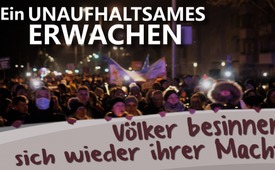 Ein unaufhaltsames Erwachen!  Völker besinnen sich wieder ihrer Macht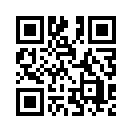 Während die Mainstream-Medien in Endlosschleife von einer lauten oder radikalen Minderheit berichten, nehmen die Proteste gegen eine Impfpflicht weltweit Fahrt auf. Doch nachweisliche Lügen und irreführende Berichterstattung können nicht mehr stoppen, was sich unaufhaltsam in den Menschen seinen Weg bahnt.Am 10. Dezember 2021 hat der Bundestag die Impfpflicht für Beschäftigte im Gesundheitswesen beschlossen und eine Ausweitung der Impfpflicht für alle soll schnellstmöglich durchgesetzt werden. Das geht vielen Menschen zu weit.
Sie nehmen diese Grundrechtseinschränkungen nicht länger hin. Zu Tausenden gehen sie auf die Straße und stehen für ihre persönlichen Freiheitsrechte ein.
In den letzten 2 Jahren zeigte sich der Protest noch hauptsächlich auf den großen Demonstrationen, sowie einigen kleineren Mahnwachen. Seit Dezember 2021 ist der Widerstand nun wesentlich breiter und flächendeckend in ganz Deutschland verteilt. 
In mittlerweile über tausend deutschen Städten treffen sich Menschen regelmäßig zu Spaziergängen und Protestaktionen. Sie haben genug von den Diktaten der Politik, von verwirrenden Vorschriften und nicht erfüllten Versprechungen. Und es sind längst nicht mehr nur die Ungeimpften, die auf die Straße gehen. Auch geimpfte Menschen erheben sich gegen die Einschränkungen ihrer Freiheit.

Die Staatsmedien verschweigen allerdings nicht nur die grundlegend friedliche Ausrichtung der Proteste, sondern auch die unaufhaltsam zunehmenden Teilnehmerzahlen und Standorte. Selbst in den Nachbarländern wie in Österreich, der Schweiz, Belgien, Luxemburg oder den Niederlanden gehen die Menschen für ihre Freiheit auf die Straße. In Italien und Frankreich protestieren sie gegen die Einführung des Impfpasses und auch in Großbritannien, Libanon, Südkorea und Australien stehen die Menschen gegen ihre Regierungen auf, weil sie ihre Freiheitsrechte mehr und mehr in Gefahr sehen.

Neben der Seite www.terminkalender.top hat nun auch eine Gruppe von Künstlern – erst einmal speziell für Deutschland und Österreich – einen Überblick zu den aktuellen Protesten erstellt, eine sogenannte interaktive Protestkarte.
„Auf einem Blick sieht man jetzt schnell wo und wann welche Proteste sind. Mit der Protestkarte kann man sich auch mit nur einem Klick mit lokalen Gruppen vernetzen und sich sogar Kurzfilme, Videos und Bilder anschauen. Die Mainstream-Medien verschließen ja vor den Bürgerdemos regelrecht die Augen oder sie kriminalisieren sie zum rechtsextremen Fackelmarsch oder dergleichen.“]

Die Polizei kommt mit ihren Kapazitäten bei den vielen Protesten immer mehr an ihre Belastungsgrenze, wie ein Polizist bezeugt. Er berichtet, dass es immer schwieriger wird, wenn alle Bürger zeitgleich protestieren. Über die Teilnehmer sagt er:

 „Ich habe selbst an so vielen maßnahmen-kritischen Demonstrationen teilgenommen in den letzten Monaten, dass ich sagen kann, dass es die friedlichsten Versammlungsteilnehmer sind, die ich in fast 20 Jahren Bereitschaftspolizei gesehen habe.“ […] „Sobald die Leute sich klar werden, was für eine Macht sie haben, ist es vorbei.“ 

„Alle Macht geht vom Volke aus“, so steht es im deutschen Grundgesetz. Trotz nachweislicher beständiger Lügen und irreführender Berichterstattung seitens der Medien und Politik werden sich dieser Tatsache mehr und mehr Menschen bewusst. 
Auch wenn Mainstream-Medien und Politik durch Verweigerung eines Offenen Diskurses immer wieder versuchen, das Volk als Souverän zu schwächen, sind offensichtlich Kräfte in den Menschen am Wirken, die stärker sind. 
Und so passiert plötzlich weltweit, was bisher undenkbar war. 
Übrigens, Im Rahmen dieser Volksbewegung ist zur Ergänzung ein Flyer entstanden, den Sie gern bei Bedarf downloaden und verteilen dürfen.von rw.Quellen:Überblick zu aktuellen Protesten:
https://terminkalender.top/
https://www.youtube.com/watch?v=i57EnQ10IHo
https://www.protestkarte.de/#map

weltweite Proteste:
https://www.youtube.com/watch?v=uuhj5GGcceg



Aussagen Polizist:
https://report24.news/polizist-zu-spaziergaengen-verlieren-die-leute-ihre-angst-kann-es-morgen-vorbei-sein/Das könnte Sie auch interessieren:#Grundrechte - www.kla.tv/Grundrechte

#Impfpflicht - www.kla.tv/impfpflicht

#Demonstration - www.kla.tv/DemonstrationKla.TV – Die anderen Nachrichten ... frei – unabhängig – unzensiert ...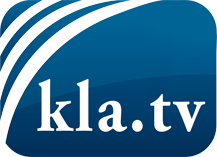 was die Medien nicht verschweigen sollten ...wenig Gehörtes vom Volk, für das Volk ...tägliche News ab 19:45 Uhr auf www.kla.tvDranbleiben lohnt sich!Kostenloses Abonnement mit wöchentlichen News per E-Mail erhalten Sie unter: www.kla.tv/aboSicherheitshinweis:Gegenstimmen werden leider immer weiter zensiert und unterdrückt. Solange wir nicht gemäß den Interessen und Ideologien der Systempresse berichten, müssen wir jederzeit damit rechnen, dass Vorwände gesucht werden, um Kla.TV zu sperren oder zu schaden.Vernetzen Sie sich darum heute noch internetunabhängig!
Klicken Sie hier: www.kla.tv/vernetzungLizenz:    Creative Commons-Lizenz mit Namensnennung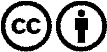 Verbreitung und Wiederaufbereitung ist mit Namensnennung erwünscht! Das Material darf jedoch nicht aus dem Kontext gerissen präsentiert werden. Mit öffentlichen Geldern (GEZ, Serafe, GIS, ...) finanzierte Institutionen ist die Verwendung ohne Rückfrage untersagt. Verstöße können strafrechtlich verfolgt werden.